Acompanhamento de aprendizagemAvaliaçãoESCOLA: 	NOME: 	ANO E TURMA: _____________ NÚMERO: _______ DATA: 	PROFESSOR(A): 	Geografia – 9º ano – 3º bimestreQuestão 1A atual definição de fronteiras entre os países do continente asiático é transitória. Explique por que podemos fazer essa afirmação.____________________________________________________________________________________________________________________________________________________________________________________________________________________________________________________________________________________________________________________________________________________________________________________________________________________________________________________________________________________________________________________________________________________________________________________________________________________________________________________________________________________________________________________________________________________________________________________________________________________________________________________________________________________________Questão 2No continente asiático, há numerosos grupos étnicos e religiosos que sofrem discriminações e perseguições. Dê exemplos desses grupos e explique por que enfrentam esses problemas.________________________________________________________________________________________________________________________________________________________________________________________________________________________________________________________________________________________________________________________________________________________Questão 3No mapa abaixo, localize a Ásia ocidental. É possível dizer que essa região apresenta baixa porcentagem de áreas cultivadas? Que fatores explicam a porcentagem de áreas cultivadas nessa região?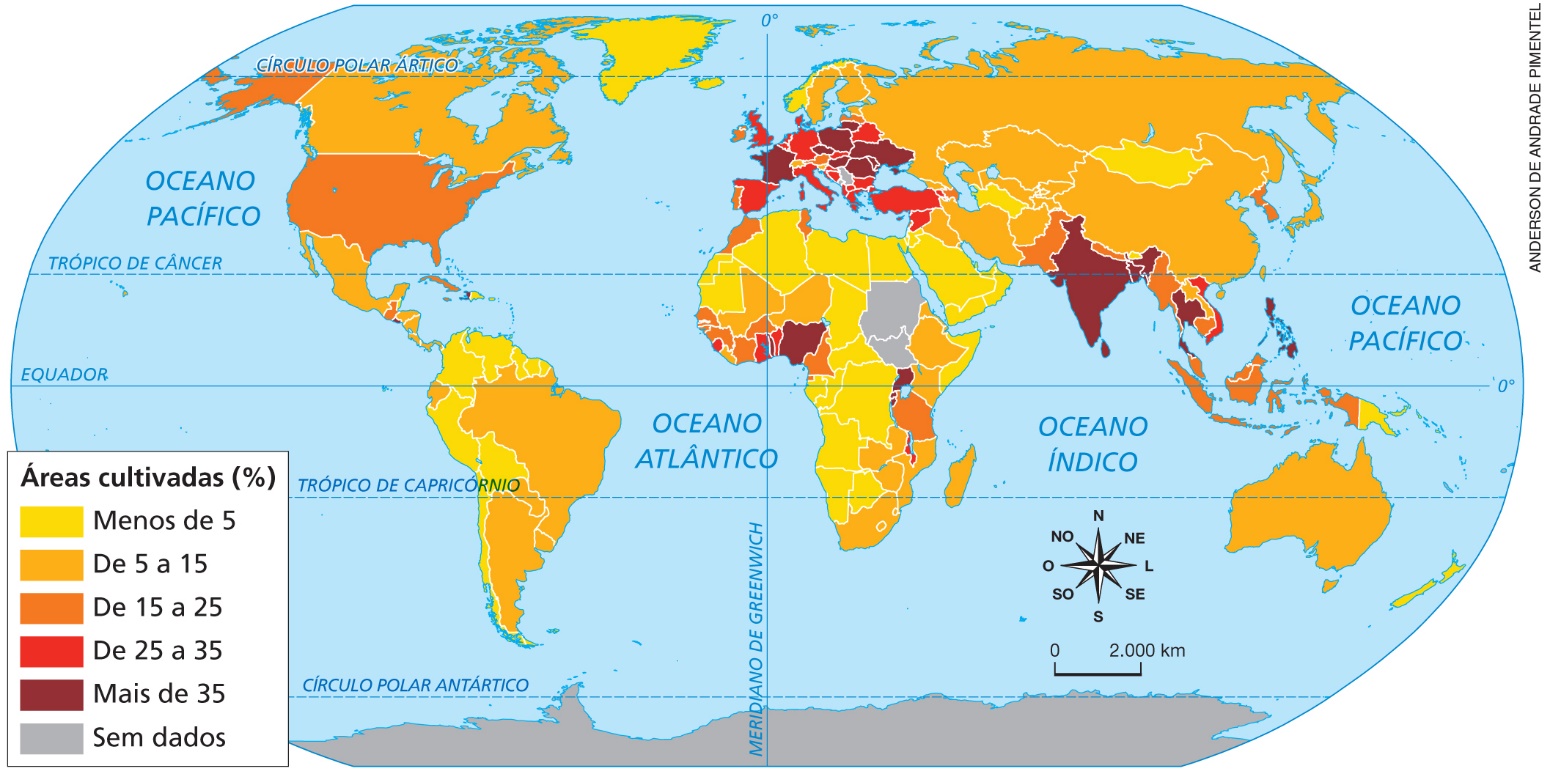 Fonte: IBGE. Atlas geográfico escolar. 7. ed. Rio de Janeiro: IBGE, 2016. p. 65.______________________________________________________________________________________________________________________________________________________________________________________________________________________________________________________________________________________________________________________________________________________________________________________________________________________________________________Questão 4A partir da análise do mapa e do gráfico abaixo, marque um X na alternativa correta sobre as características populacionais da Ásia.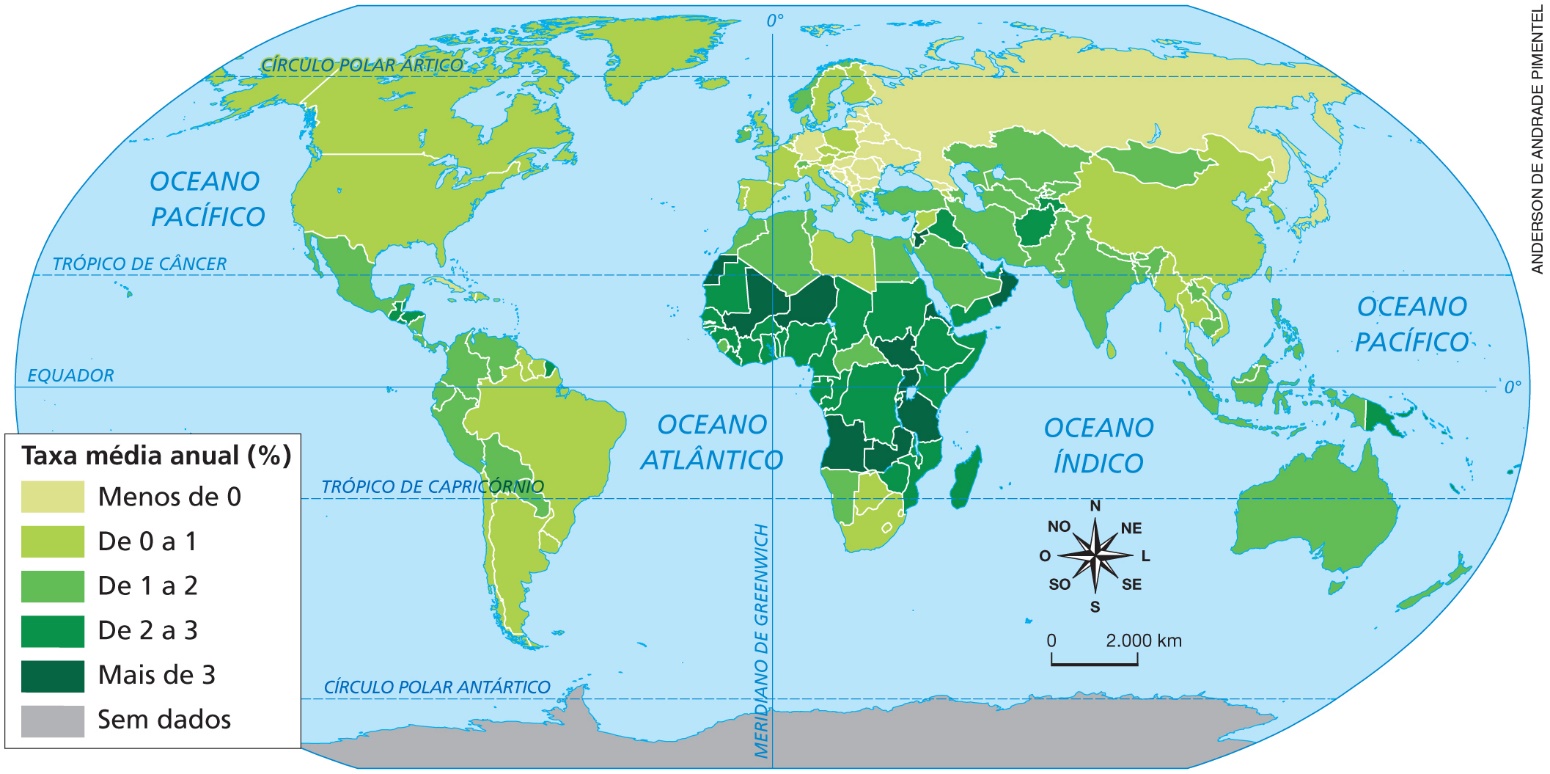 Fonte: IBGE. Atlas geográfico escolar. 7. ed. Rio de Janeiro: IBGE, 2016. p. 71.( A )	Os países com maior concentração populacional também são os que apresentaram maior taxa média anual de crescimento da população entre 2010 e 2015.( B )	A maior parte dos países mais populosos está concentrada na porção norte do continente asiático.( C )	A Rússia, apesar de ser o nono país mais populoso do planeta na estimativa para 2020, apresentou baixa taxa média anual de crescimento da população entre 2010 e 2015.( D )	Os países da Ásia ocidental destacam-se pela baixa taxa média anual de crescimento da população, embora alguns deles estejam no ranking dos mais populosos.Questão 5Relacione o relevo, a hidrografia e o clima à distribuição da população na Ásia. Dê exemplos que fundamentem sua resposta.  ________________________________________________________________________________________________________________________________________________________________________________________________________________________________________________________________________________________________________________________________________________________________________________________________________________________________________________________________________________________________________________________________________________________________________________________________________________________________________________________________________________________________________________Questão 6O Japão está localizado na zona de encontro de três placas tectônicas. Aponte as consequências dessa localização para o território japonês.__________________________________________________________________________________________________________________________________________________________________________________________________________________________________________________________________________________________________________________________________________________________________________________________________________________________________________________________________________________________________________________________________________________________________________________________________________________________Questão 7Sobre a produção industrial no Japão, assinale a alternativa correta.( A ) O país não precisa importar recursos naturais para abastecer suas indústrias, pois em seu território há abundância de muitos recursos naturais.( B ) O país adotou uma política de exportação agressiva com preços competitivos, negociando com grandes mercados do mundo.( C ) Não houve investimento em inovações tecnológicas na produção, acarretando uma indústria pouco automatizada.( D ) Mesmo não sendo autossuficiente em muitos recursos naturais, o país não investiu em mineração fora de seu território, tendo sua produção industrial comprometida.Questão 8Marque um X na alternativa incorreta sobre os Tigres Asiáticos.( A )	Cingapura tem um pequeno território, mas se projeta no cenário mundial como um importante centro financeiro e econômico, com empresas de tecnologia avançada e exportação de produtos com alto valor agregado.( B )	Com a Revolução Chinesa, em 1949, Hong Kong aderiu ao sistema socialista e passou a realizar elevados investimentos em tecnologia e educação, o que o colocou em posição de destaque no cenário global.( C )	O crescimento industrial acelerado de Taiwan entre as décadas de 1950 e 1960 deveu-se a investimentos realizados pelos Estados Unidos e pelo Banco Mundial, que tinham o interesse de manter a ilha distante da influência socialista da China.( D )	A Coreia do Sul apresenta desenvolvido parque industrial com tecnologia avançada e grandes conglomerados empresariais, alguns dos quais posicionados entre as empresas com maior faturamento do mundo.Questão 9Quanto ao uso da terra para as atividades agrícolas na China, indique as áreas mais produtivas do país apontando seus aspectos naturais.____________________________________________________________________________________________________________________________________________________________________________________________________________________________________________________________________________________________________________________________________________________________________________________________________________________________________________________________________________________________________________________________________Questão 10Que fatores explicam a grande diversidade de paisagens no território asiático?________________________________________________________________________________________________________________________________________________________________________________________________________________________________________________________________________________________________________________________________________________________________________________________________________________________________________________________________________________________________________________________________________________________________________________________________________________________________________________________________________________________________________________________________________________________________________________________________________________________________________________________________________________________________________________________________________________________________________________________________________________________________________________________________________Uso da terra: áreas cultivadas – 2012Taxa de crescimento da população – 2010-2015Mundo: os 10 países mais populosos – 2017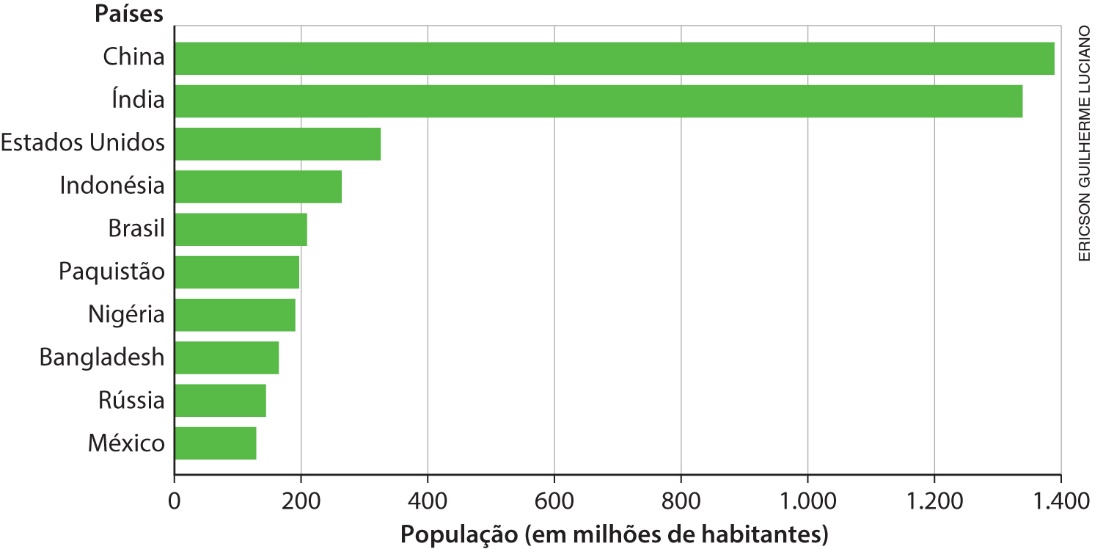 Fonte: elaborado com base em: 
The World Bank. Disponível em: <https://data.worldbank.org/indicator/SP.POP.TOTL?year_high_desc=true>. Acesso em: 1 ago. 2018.